КерамикаМягкая податливая, глина оживает в руках, воплощая самые забавные идеи! У нас нет понятия «не получается». Все выполненные работы ребята забирают домой.Наша задача: развивать у детей зрительное и мускульное восприятие окружающего мира, учить использовать в лепке самые разнообразные средства для создания выразительного образа и осваивать различные изобразительные и технические приемы лепки из глины, развивать творческую инициативу.В программе обучения дети научатся:- приемам лепки из глины (рельеф, объемная скульптура)- приемы декорирования (роспись изделия)- познакомятся с основными понятиями скульптуры, профессиональной терминологией- научатся чувствовать массу, объем, характер материала, для получения образа- национальные и мировые традиции изготовления изделий из глины.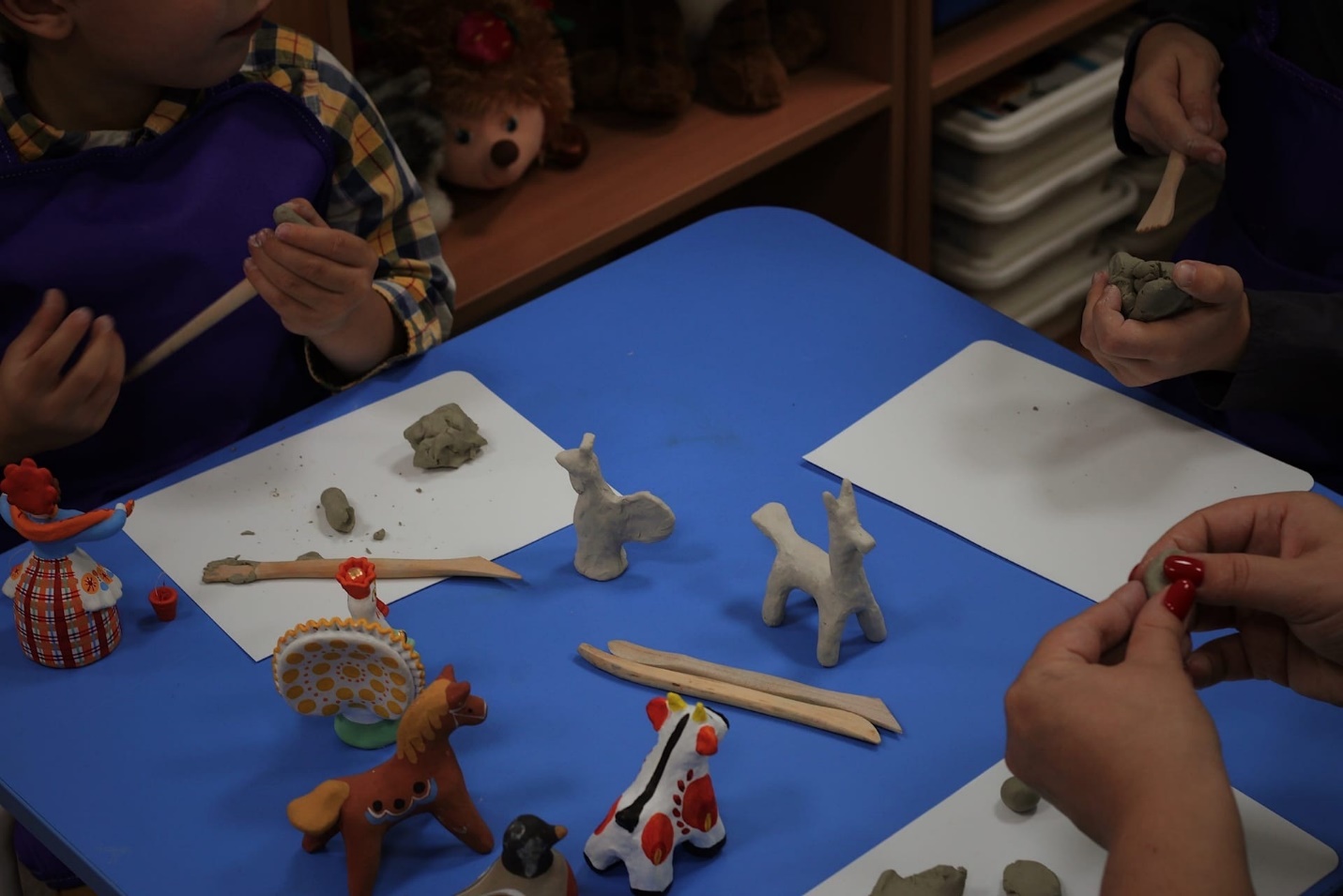 